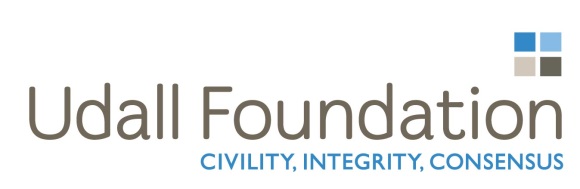 UDALL FOUNDATIONNATIVE AMERICAN CONGRESSIONAL INTERNSHIPPlease read all instructions to ensure that the information you provide is accurate and complete.  Applications that do not follow instructions or are incomplete will not be considered by the selection committee.The application must be typed, using 1” margins and no smaller than 12 point font.The short answer questions should be single-spaced.  Please note the word count ranges for each and do not exceed the maximum word count. The essay should be double-spaced and include a references page.The resume must be typed, using 1” margins and no smaller than 12 point font. The resume should not exceed two pages.Application deadline: post-marked or emailed by January 31, 2017.Link to application materials: 
http://udall.gov/OurPrograms/Internship/Apply.aspx Link to advice for the application:http://udall.gov/OurPrograms/Internship/AdviceAndGuidance.aspxA COMPLETE APPLICATION CONSISTS OF:Signed application form (final page)Copy of tribal enrollment card or tribal verification documentsProof of U.S. permanent residency (for First Nations of Canada members only)Three reference letters (may be mailed separately from application)Completed short answers (items 1-7)Résumé (item 8)Essay, signed and dated (item 9)Current, official transcript (may be mailed separately)Other transcripts from schools attended for credit within the past 10 years (may be mailed separately)Please mail all application materials to:Udall Foundation Internship Program130 S. Scott Ave.Tucson, AZ  85701References:Please provide names, titles, and contact information of three individuals who have written your letters of recommendation for the internship. Please tell us how you heard about the Native American Congressional Internship. Advertisement		 Alumni	 Conference (please specify)  Direct mailing		 Email	 Faculty	 Tribe	                           Internet/web search Foundation staff	              Other (please specify) Please provide names and contact information of organizations or people with whom to share information about our programs.Describe your educational and professional goals.  Indicate in which area(s) you hope to work and what issues you hope to address in your career.  How will the Udall Internship assist you in achieving your goals?  (250-300 words)As a Udall intern, you may be asked to work with a variety of staff, fellow interns, and constituents. Please describe situations in which you have worked effectively as part of a group or team. Provide examples that illustrate your approach to group dynamics, problem-solving, and/or conflict. (250-300 words)What specific policy issues or legislative areas are you most interested in? (100-150 words)
(Please indicate three or more areas of interest, as this information will help determine office placements.)Describe any additional skills or accomplishments that you consider relevant to an internship with a Congressional office or federal agency. (300-350 words)Describe your personal journey as an American Indian, Alaska Native, or First Nations member, and how it shapes your goals. (250-300 words)Describe any public service and/or volunteer activities in which you have participated that demonstrate your interest in tribal public policy and/or tribal communities.  Explain the duration, degree and significance of your involvement. (300-350 words)What else would you like for us to know about you? (250-300 words)RESUME:  Your résumé should observe the following general format: Objective, Education History, Professional Experience, Clubs and Organizations, Awards and Recognition, Related Experience (i.e. coursework, research, and extracurricular activities).  (1-2 pages)ESSAY: Briefly summarize a legislative act or policy statement of Congressman Morris K. Udall or Secretary of Interior Stewart L. Udall that relates to your interest in an area of tribal public policy. Analyze its impact or potential impact and relate the issues it addresses specifically to your educational and career goals. (650-800 words) Your essay may be used as a writing sample when arranging your office placement.Application Formhave read and understood the conditions of the Internship. I waive the right to access letters of recommendation written on my behalf. This application, including the essay, is my own work or formally cited from other sources. The information contained herein is true and accurate to the best of my knowledge and belief.Permanent residence is established by at least two of the following: home address for school registration; place of registration to vote; family’s primary residence.Have you ever been convicted of a felony? Yes No      (If yes, attach a separate page with explanation of circumstances.)Name:  	Email:Title:  	 Phone:   Tribal Official    Community Leader    Faculty Member    OtherName:  	Email:Title:  	 Phone:   Tribal Official    Community Leader    Faculty Member    OtherName:  	Email:Title:  	 Phone:   Tribal Official    Community Leader    Faculty Member    OtherPlease tell us who referred you to our program:I, Signature: Date:Legal name in full  Legal name in full  Date of birth (optional) Sex      Male   	  FemaleAre you a     U.S.Citizen     U.S. Permanent Resident (Canadian First Nation)Are you a     U.S.Citizen     U.S. Permanent Resident (Canadian First Nation)Tribal affiliation Tribal affiliation State of Permanent Residence  State of Permanent Residence  Congressional District (Legal Voting District): Congressional District (Legal Voting District): Congressional District (Legal Voting District): Congressional District (Legal Voting District): Congressional District (Legal Voting District): Congressional District (Legal Voting District): Congressional District (Legal Voting District): Congressional District (Legal Voting District): Mailing Address Street and Number Mailing Address Street and Number Mailing Address Street and Number Mailing Address Street and Number Mailing Address Street and Number Mailing Address Street and Number Mailing Address Street and Number Mailing Address Street and Number City State State State State Zip Zip Zip Best telephone: Best telephone: Best email address: Best email address: Best email address: Best email address: Best email address: Best email address: Are you currently a:    Junior     Senior    Graduate/Law Student    Recent GraduateAre you currently a:    Junior     Senior    Graduate/Law Student    Recent GraduateAre you currently a:    Junior     Senior    Graduate/Law Student    Recent GraduateAre you currently a:    Junior     Senior    Graduate/Law Student    Recent GraduateAre you currently a:    Junior     Senior    Graduate/Law Student    Recent GraduateAre you currently a:    Junior     Senior    Graduate/Law Student    Recent GraduateAre you currently a:    Junior     Senior    Graduate/Law Student    Recent GraduateAre you currently a:    Junior     Senior    Graduate/Law Student    Recent GraduateUndergraduate Major: Undergraduate Major: Undergraduate Major: Undergraduate Major: Undergraduate Major: Undergraduate Major: Undergraduate Major: Undergraduate Major: Undergraduate Minor: Undergraduate Minor: Undergraduate Minor: Undergraduate Minor: Undergraduate Minor: Undergraduate Minor: Undergraduate Minor: Undergraduate Minor: GPA: GPA: On a Scale of: On a Scale of: On a Scale of: On a Scale of: On a Scale of: On a Scale of: Graduate Degree Program/Field of Study (if applicable):Graduate Degree Program/Field of Study (if applicable):Graduate Degree Program/Field of Study (if applicable):Graduate Degree Program/Field of Study (if applicable):Graduate Degree Program/Field of Study (if applicable):Graduate Degree Program/Field of Study (if applicable):Graduate Degree Program/Field of Study (if applicable):Graduate Degree Program/Field of Study (if applicable):GPA: GPA: On a Scale of: On a Scale of: On a Scale of: On a Scale of: On a Scale of: On a Scale of: Date you expect to receive degree:Date you expect to receive degree:Date you expect to receive degree:Date you expect to receive degree:Date you expect to receive degree:Date you expect to receive degree:Date you expect to receive degree:Date you expect to receive degree:Please list all schools attended in the past four years, including any for summer and study aboard:Please list all schools attended in the past four years, including any for summer and study aboard:Please list all schools attended in the past four years, including any for summer and study aboard:Please list all schools attended in the past four years, including any for summer and study aboard:Please list all schools attended in the past four years, including any for summer and study aboard:Please list all schools attended in the past four years, including any for summer and study aboard:Please list all schools attended in the past four years, including any for summer and study aboard:School                                                                       Location                              Dates Attended            GPA      GSchool                                                                       Location                              Dates Attended            GPA      GSchool                                                                       Location                              Dates Attended            GPA      GSchool                                                                       Location                              Dates Attended            GPA      GSchool                                                                       Location                              Dates Attended            GPA      GSchool                                                                       Location                              Dates Attended            GPA      GSchool                                                                       Location                              Dates Attended            GPA      GSchool                                                                       Location                              Dates Attended            GPA      G